Stavba těla semenných rostlinNejpočetnější skupinou rostlin jsou ty, které ukrývají svá semena v plodu. Vzhled jednotlivých částí různých rostlin se může velice lišit, ale velmi zjednodušeně všechny semenné rostliny vypadají takto: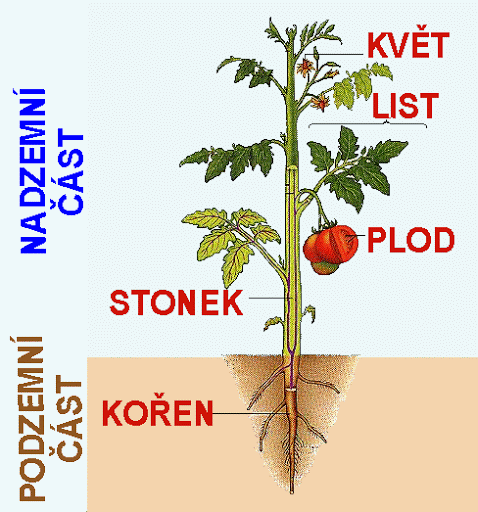 Ale jednotlivé části různých rostlin můžou být daleko roztodivnější:Kořen mandragory          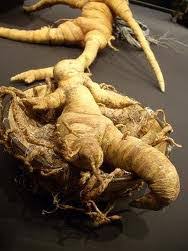                List banánovníku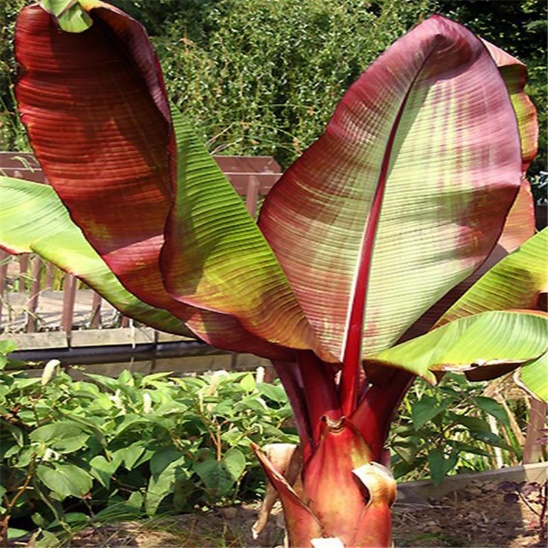                                                 Květ rafézie                                            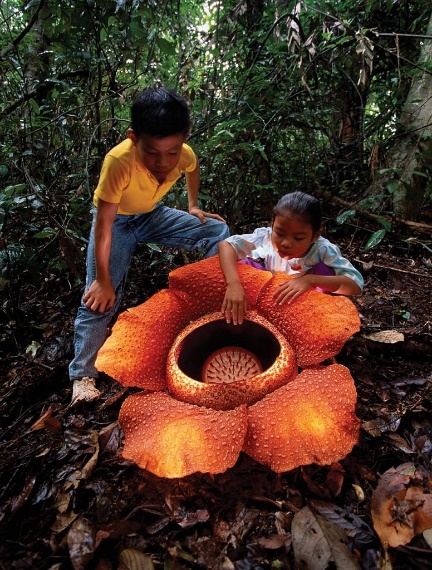 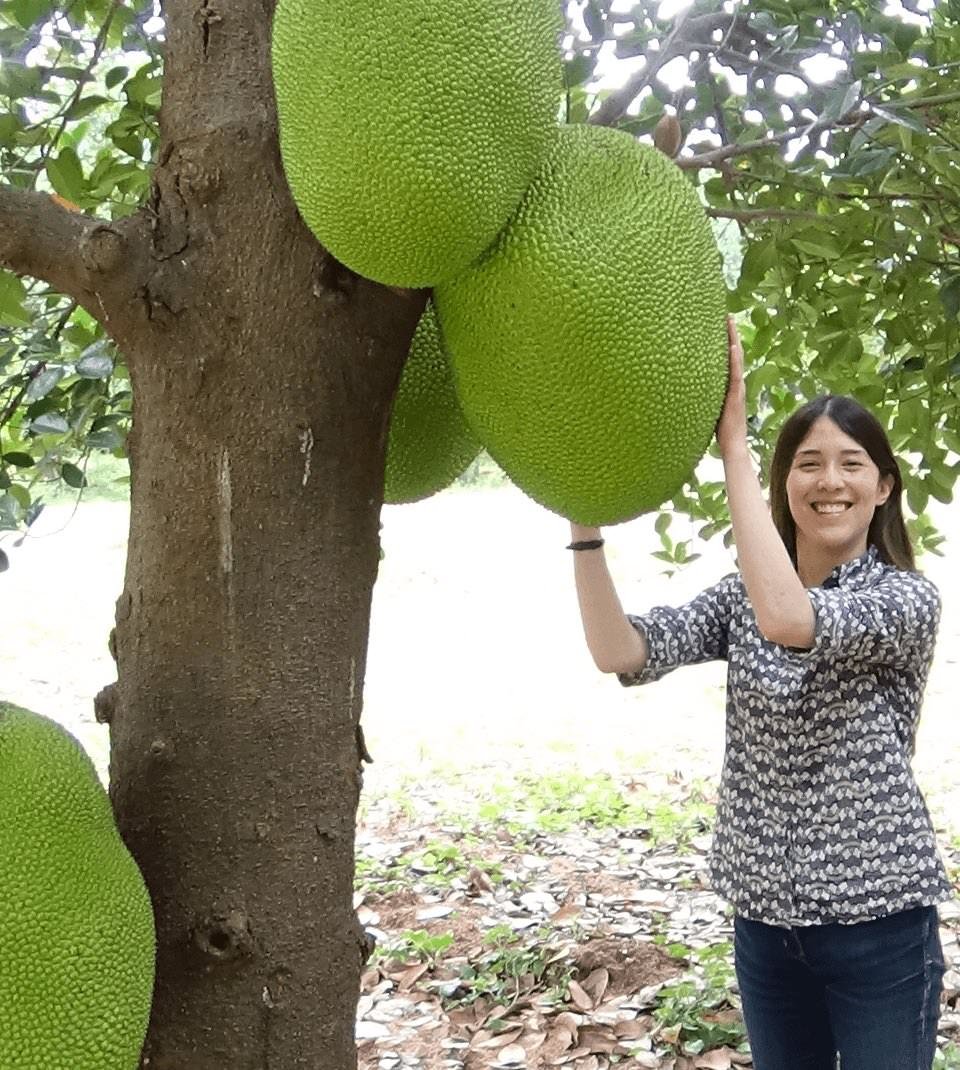 Plod chlebovníku: 
Stonek nebo raději kmen baobabu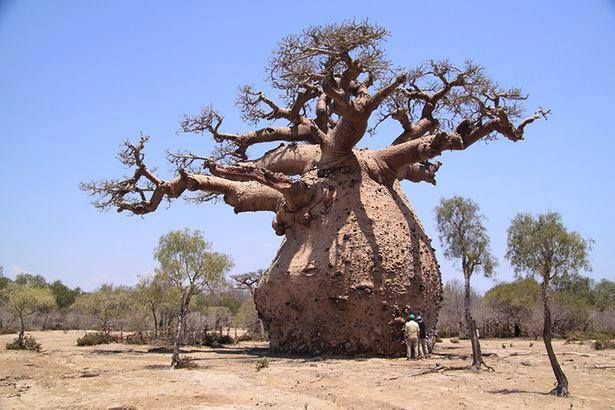 